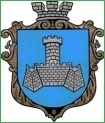 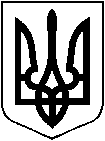 УКРАЇНАм. Хмільник Вінницької областіРОЗПОРЯДЖЕННЯМІСЬКОГО ГОЛОВИВід 19 січня 2021 року                                                                                          № 17-р Про проведення тестування на гостру респіраторну хворобу COVID-19, спричиненої   коронавірусом SARS-CoV-2Відповідно до вимог ст.5 Закону України «Про захист населення від інфекційних хвороб», статті 75 Кодексу цивільного захисту України, Плану реагування на надзвичайні ситуації державного рівня, затвердженого постановою Кабінету Міністрів України від 14.03.2018 № 223, розпорядження Кабінету Міністрів України від 25.03.2020 № 338-р «Про переведення єдиної державної системи цивільного захисту у режим надзвичайної ситуації» на виконання постанови Верховної Ради України від 20.10.2020р. №937-ІХ «Про заходи протидії поширенню коронавірусної хвороби (COVID-19) та захисту всіх систем життєдіяльності країни від негативних наслідків пандемії та нових біологічних загроз», наказу МОЗ України від 10.12.2020р. №2869 «Про затвердження Зміни до Стандартів медичної допомоги «Коронавірусна хвороба (COVID-19)»», розпоряджень Керівника робіт з ліквідації наслідків медико - біологічної надзвичайної ситуації природного характеру державного рівня пов’язаної із поширенням коронавірусної хвороби COVID-19 від 15.12.2020р. №155 «Про надання звітності щодо проведення досліджень на антиген до SARS-CoV-2», від 17.12.2020р. №157 «Про організацію тестування на гостру респіраторну хворобу COVID-19, спричинену коронавірусом SARS-CoV-2», керуючись ст.ст. 42, 59 Закону України «Про місцеве самоврядування в Україні»:        1. З метою запобігання поширенню в закладах освіти Хмільницької міської територіальної громади гострої респіраторної хвороби COVID-19, спричиненої коронавірусом SARS-CoV-2 провести в період з 22.01.2021р. по 01.02.2021 р. забір біологічного матеріалу для експрес-тестування та ПЛР-дослідження педагогічних працівників та технічного персоналу закладів.          2. Начальнику управління освіти, молоді та спорту Хмільницької міської ради (Коведа Г.І):       2.1. Облаштувати пункти забору біологічного матеріалу для здійснення забору біологічного матеріалу  для експрес-тестування та ПЛР-дослідження в закладах освіти та дошкільних навчальних закладах Хмільницької міської територіальної громади, з обов’язковим дотриманням вимог інфекційного контролю.       2.2. Затвердити графік забору біологічного матеріалу для експрес-тестування та ПЛР-дослідження в закладах освіти та дошкільних навчальних закладах Хмільницької міської територіальної громади та погодити його з керівниками Хмільницького міськрайонного відділу лабораторних досліджень  ДУ «Вінницький обласний лабораторний центр МОЗ України», КНП «Хмільницький центр первинної медико-санітарної допомоги» Хмільницької районної ради.         3. Хмільницькому   міськрайонному відділу лабораторних досліджень  ДУ «Вінницький обласний лабораторний центр  МОЗ України» (Бойко В.М.),     КНП «Хмільницький центр первинної медико-санітарної допомоги» Хмільницької районної ради (Барабаш М.В.), за погодженим графіком, забезпечити:       3.1. Забір біологічного матеріалу для проведення лабораторних досліджень на гостру респіраторну хворобу COVID-19, спричинену коронавірусом SARS-CoV-2, у закладах освіти Хмільницької міської територіальної громади.       4. Хмільницькому   міськрайонному відділу лабораторних досліджень  ДУ «Вінницький обласний лабораторний центр МОЗ України» (Бойко В.М.),  КНП «Хмільницький центр первинної медико-санітарної допомоги» Хмільницької районної ради (Барабаш М.В.), письмово поінформувати Керівника робіт з ліквідації наслідків надзвичайних ситуацій щодо кількості проведених лабораторних досліджень на гостру респіраторну хворобу COVID-19, спричинену коронавірусом SARS-CoV-2, та їх результати.       5. Контроль за виконанням цього розпорядження покласти на  заступника міського голови з питань діяльності виконавчих органів Хмільницької міської ради Сташка А.В.             Міський голова                        (підпис)                            М.В.ЮрчишинМаташ С.П.Сташко А.В.Коведа Г.І.Тендерис О.В.